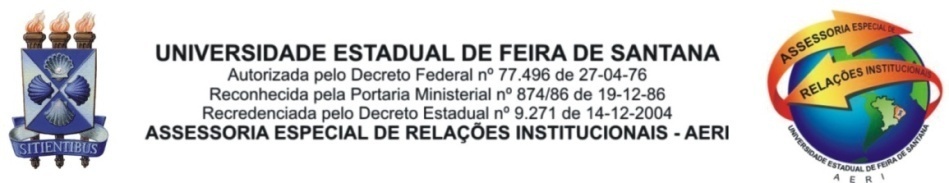 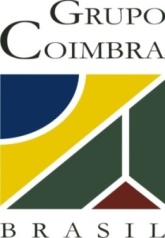 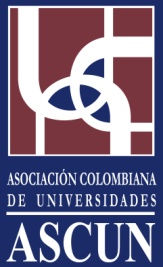 *Este formulário deve ser entregue digitado pelo aluno no momento da inscrição.Data: _____/_____/_____DADOS PESSOAISDADOS PESSOAISDADOS PESSOAISDADOS PESSOAISDADOS PESSOAISDADOS PESSOAISNome:Matrícula:CURSO:CURSO:RG:CPF:CPF:TELEFONES PARA CONTATO:TELEFONES PARA CONTATO:TELEFONES PARA CONTATO:TELEFONES PARA CONTATO:TELEFONES PARA CONTATO:TELEFONES PARA CONTATO:Sexo:(  ) Feminino(  ) Feminino(  ) Feminino(  ) Feminino(  ) MasculinoPassaporte n.º:Passaporte n.º:E-mail:E-mail:UNIVERSIDADE PRETENDIDAUNIVERSIDADE PRETENDIDAUNIVERSIDADE PRETENDIDACURSO PRETENDIDOCURSO PRETENDIDOCURSO PRETENDIDODeclaro que possuo conhecimento das Resoluções da UEFS que normatizam o intercâmbio (Resolução CONSEPE 16/2015 e Resolução CONSEPE 17/2015)._________________________________________________________________Assinatura do Estudante